Faculté des arts et des sciences / Institut d'études religieuses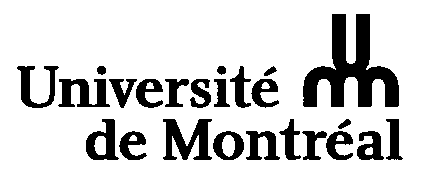 FORMULAIRE D'INSCRIPTION POUR L'EXAMEN DE SYNTHÈSEDirectives: veuillez remplir ce formulaire et le retourner, dûment signé, à la T.G.D.E.1. IdentificationNom de famillePrénomProgrammeMatriculeNom: direction de recherche Nom: Codirection (s'il y a lieu)AnnéeTrimestre de l'examen:  3e       4e       5e         6e 		2. Sujet de recherche Titre, sous-titreRésumé:* Projet de thèse: 15 000 à 20 000 mots (60 à 80 pages/ 3 semaines avant la date de l'examen. Date de dépôt du projet de thèse:Date de dépôt du formulaire____________________________  Signature de l'étudiant.e3. Constitution du jury: au moins trois (3) professeur.e.s 1- Présidence du jury (membre du jury):Nom de la présidence2- Autre(s) membre(s) du jury:	NomNom3- Membre(s) du jury de la direction de recherche et codirection (s'il y a lieu) - (cf. recto)		Date de l'examen (déterminée par le directrice/directeur de recherche):Date	_______________________________  Signature de la direction de recherche, date	_______________________________  Signature de la codirection (s'il y a lieu), date4. Approbation	____________________________________________Signature:  responsable du programme, date			